Приложение №к ООП по специальности 
25.02.08 Эксплуатация беспилотных авиационных системКод и наименование профессии/специальностиМинистерство образования Московской областиГосударственное бюджетное профессиональное образовательное учреждение Московской области «Щелковский колледж»РАБОЧАЯ ПРОГРАММА Производственной ПрактикиПП.01 Дистанционное пилотирование беспилотных воздушных судов самолетного типаСпециальность: 25.02.08 эксплуатация беспилотных авиационных систем                        квалификация: Оператор беспилотных летательных аппаратов2023 г.     Рабочая программа разработана на основе Федерального государственного стандарта среднего профессионального образования по специальности 25.02.08 Эксплуатация беспилотных авиационных систем, утвержденного приказом Министерства образования и науки Российской Федерации от 9 января 2023 года № 2, (зарегистрирован Министерством юстиции Российской Федерации 13 февраля 2023 года, регистрационный № 72345).	Организация-разработчик:Государственное бюджетное профессиональное образовательное учреждение Московской области «Щелковский колледж» (ГБПОУ МО «Щелковский колледж»).СОДЕРЖАНИЕПАСПОРТ   РАБОЧЕЙ ПРОГРАММЫ ПРОИЗВОДСТВЕННОЙ	4ПРАКТИКИ ПО ПМ.01СТРУКТУРА	И	СОДЕРЖАНИЕ	ПРОГРАММЫ	6ПРОИЗВОДСТВЕННОЙ ПРАКТИКИ ПО ПМ.01УСЛОВИЯ	РЕАЛИЗАЦИИ	ПРОИЗВОДСТВЕННОЙ	8ПРАКТИКИ ПО ПМ.01КОНТРОЛЬ	И	ОЦЕНКА	РЕЗУЛЬТАТОВ	ОСВОЕНИЯ ПРОИЗВОДСТВЕННОЙ ПРАКТИКИ ПО ПМ.019-14Паспорт программы производственной практики по профессиональному модулюПМ.01 Дистанционное пилотирование беспилотных воздушных судов самолетного типа1.1 Область применения рабочей программыРабочая программа производственной практики (далее - рабочая программа) является обязательным разделом основной профессиональной образовательной программы в соответствии с ФГОС СПО по специальности 25.02.08 Эксплуатация беспилотных авиационных систем в части освоения основного вида профессиональной деятельности (ВПД): Дистанционное пилотирование беспилотных воздушных судов самолетного типа и соответствующих общих и профессиональных компетенций (ПК):Цели и задачи производственной практики– требования к результатам освоения практики:С целью овладения указанным видом профессиональной деятельности и соответствующими профессиональными компетенциями обучающийся в ходе освоения учебной практики должен:Личностные результаты реализации программы воспитания С целью приведения содержания рабочей программы учебной практики в соответствие с требованиями рынка труда осваиваются следующие трудовые действия, профессионального стандарта «Специалист по эксплуатации беспилотных авиационных систем, включающих в себя одно или несколькобеспилотных воздушных судов с максимальной взлетной массой 30 кг и менее»:Трудовая функцияПодготовка к полетам беспилотных авиационных систем, включающих в себя одно или несколько беспилотных воздушных судов с максимальной взлетной массой 30 килограммов и менееТрудовые действия профессионального стандарта:Трудовая функцияУправление (контроль) полетом одним или несколькими беспилотными воздушными судами с максимальной взлетной массой 30 килограммов и менееКоличество часов на освоение программы производственной	практики по ПМ.01Рекомендуемое	количество	часов	на	освоение	рабочей	программы	учебной практики по ПМ.01- 180 часов.2. СТРУКТУРА И СОДЕРЖАНИЕ ПРОИЗВОДСТВЕННОЙ ПРАКТИКИ2.2 Содержание производственной практики по ПМ 01УСЛОВИЯ РЕАЛИЗАЦИИ ПРОГРАММЫ ПРОИЗВОДСТВЕННОЙ ПРАКТИКИ ПРОФЕССИОНАЛЬНОГО МОДУЛЯ пм.01Требования к условиям проведения производственной практики.Реализация рабочей программы осуществляется посредством проведения этапа производственной практики на базе образовательного учреждения, оснащенного современным оборудованием, наличием квалифицированного персоналаОбщие требования к организации образовательного процессаОбязательным условием допуска к производственной практике (по профилю специальности) в рамках профессионального модуля «Участие в интеграции программных модулей» является освоение программы профессионального модуля.Производственная практика проводится в зависимости от решаемых задач, применяемых методов и средств обучения - в форме теоретических, практических занятий или уроков производственного обучения.Продолжительность рабочего дня обучающихся при прохождении производственной практики составляет 36 академических часа в неделю.При проведении учебной практики группа может делиться на подгруппы численностью 8 – 12 человек.Итоговая оценка по результатам практики выставляется руководителем практики от Учреждения на основании:предоставленного обучающимися отчета по практике;собеседования.Итогом производственной практики является дифференцированный зачет.Результаты прохождения производственной практики учитываются при итоговой аттестации.Обучающиеся, не выполнившие программу производственной практики, направляются на практику вторично, в свободное от учебы время. Приказом директора определяется место и время повторного прохождения практики. Руководитель производственной практики состав- ляет график проведения производственной практики и осуществляет контроль за качеством освоения программы обучающихся.Производственная практика проводится в лабораториях колледжа и на специальном полигоне, расположенном вне населенного пункта. Полигон не должен находиться в зонах, запрещенных для использования воздушного пространства или ограничивающих его использование. При выполнении полетов руководствоваться Правилами использования воздушного РФ беспилотными воздушными судами. Выезд на полигон на осуществляется группами, состоя- щей из шести студентов, не более. Для выезда на полигон предоставляется транспорт учебного заведением, дополнительно оборудованный электропитанием 220 В 50 ГцВ ходе проведения учебной практики руководитель ведёт контроль за действиями каждого обучающегося и при необходимости оказывает помощь.В ходе практики должны соблюдаться учебная и трудовая дисциплина, самовольное убытие обучающегося с практики запрещено. Обучающиеся ежедневно заполняют дневник - отчет учебной практики и предоставляют его для утверждения руководителю учебной практикиОбщие условия прохождения практики1. За группой студентов закрепляется руководитель из числа преподавателей, инженерно-педагогического состава колледжа - дипломированные специалисты – преподаватели междисциплинарных курсов. Преподаватели должны иметь высшее профессиональное образование по профилю специальности, проходить обязательную стажировку в профильных организациях не реже 1-го раза в 3 года.Обязанности студентов-практикантов:Изучить программу практики.Вести дневник установленной формы, в котором записывать все виды самостоятельных выполненных работ и ежедневно представлять его для проверки руководителю практики от организации. Руководитель практики факт проверки удостоверяет своей подписью.Составить отчет по практике, заверенный подписью руководителя.Отчет должен содержать выводы и предложения.В первый день по завершению практики сдать дневник руководителю практики для оценки.Текущий контроль практики осуществляется на основе разработанного графика целевых проверок.Руководитель практики:организует практику в соответствии с рабочей программой практики;организует обучение студентов до начала практики правилам техники безопасности с проверкой их знаний в области охраны труда;обеспечивает выполнение графика прохождения практики;предоставляет студентам-практикантам возможность пользоваться имеющейся литературой, нормативными актами и другой документацией;обеспечивает и контролирует соблюдение студентами-практикантами правил внутреннего трудового распорядка;контролирует	своевременность	и	правильность	заполнения	студентами дневника.Кадровое обеспечение организации и проведения производственной практики.Руководство производственной практикой осуществляют лица инженерно-педагогического состава колледжа - дипломированные специалисты – преподаватели междисциплинарных курсов.Преподаватели должны иметь высшее профессиональное образование по профилю специальности, проходить обязательную стажировку в профильных организациях не реже 1-го раза в 3 года.Информационное обеспечение обученияБеспилотные авиационные системы. Общие сведения и основы эксплуатации [Текст]/С.А.Кудряков, В.Р.Ткачев, Г.В.Трубников и др. /Под ред. Кудрякова С.А. – СПб: «Свое издательство», 2018. – 121 с. – ISBN 978-5-4386-0697-0.Беспилотные авиационные системы. (БАС). URL:http://www.aviadocs.net/icaodocs/Cir/328_ru.pdfКошкин Р.П. Беспилотные авиационные системы. – М.: Изд-во «Стратегические приоритеты», 2019. 676 с. URL: https://freedocs.xyz/pdf-462626549Карташкин, А.С. Авиационные радиосистемы. Учебное посо-бие[Текст] / А.С. Карташкин. – М.: РадиоСофт. 2017, – 303 с. – ISBN978-5-93037-225-0Скрыпник, О.Н. Радионавигационные системы воздушных судов. Учебник[Текст] / О.Н.Скрыпник. – М.: Инфра-М, 2018. – 343 с. – ISBN978-5-16-006610-3История развития беспилотных летательных аппаратов // Научно-популярные новости. URL: http://www.sciencedebate2018.com/development-of-unmanned-aerial-vehicles/Электронные издания (электронные ресурсы)Куликов А. Беспилотные летательные аппараты: невыполнимых задач нет [Электронный ресурс] // Режим доступа: http://army.lv/...Зачем нужны ударные БПЛА или азы современного воздушного боя [Электронный ресурс] // Режим доступа: http://alternathistory.org.ua/...А.Е.Семенов: TopoAxis – Склейка карт в автоматическом режиме — ProSystems CCTV, 2008,стр. 14-18Tietz Dale, Scientific UAS Applications, PROCEEDINGS of the Third Moscow International Forum «Unmanned multipurpose vehicle systems», 27-29 January 2009Marco Lukovic, The Future of Military UAS in Europe A Market Perspective. Proceedings Unmanned Air Systems’09/Peter van Blyenburgh , Unmanned Aircrafts Systems : The Global Perspective, PROCEEDINGS of the Third Moscow International 1. В.В.Воронов: БЛА НА ВЫСТАВКЕ LAAD 2009, http://www.uav.ru/articles/LAAD- 2009_report.pdfЭлектронная информационно-правовая система нормативных и методических документов в области ГА-БД «Авиатор».4. КОНТРОЛЬ И ОЦЕНКА РЕЗУЛЬТАТОВ ОСВОЕНИЯ ПРОИЗВОДСТВЕННОЙ ПРАКТИКИПо результатам практики руководителями формируется аттестационный лист, содержащий сведения об уровне освоения обучающимися профессиональных компетенций.В период прохождения практики обучающимся ведется дневник практики. По результатам практики обучающимся составляется отчет, который утверждается руководителем практики.В качестве приложения к дневнику практики обучающийся оформляет графические, аудио-, фото-, видеоматериалы, пользовательское приложение, подтверждающие практический опыт, полученный на практике.Аттестация по итогам учебной практики проводится с учетом (или на основании) результатов ее прохождения, подтверждаемых документами соответствующих организаций.Практика является завершающим этапом освоения профессионального модуля по виду профессиональной деятельности.Практика завершается дифференцированным зачетом при условии положительного аттестационного листа по практике руководителей практики об уровне освоения профессиональных компетенций; полноты и своевременности предоставления дневника практики и от- чета о практике в соответствии с заданием на практику.Результаты прохождения практики представляются обучающимися в колледж и учитываются при прохождении государственной итоговой аттестации.Обучающиеся, не прошедшие практику или получившие отрицательную оценку, не до- пускаются к прохождению государственной итоговой аттестацииФормы и методы контроля и оценки результатов обучения должны позволять проверять у обу чающихся не только сформированность профессиональных компетенций, но и развитие общих компетенций.
ПриложениеТРЕБОВАНИЯпо ведению дневника производственной практикиДневник производственной практики (далее – дневник) должен заполняться обучающимся самостоятельно в простой форме (сокращённая информация в письменном виде).Ведение дневника контролируется руководителем практики от колледжа совместно с руководителем практики от предприятия.Руководитель практики от предприятия регулярно проверяет записи в дневнике, фиксирует качество выполнения работы и подтверждает правильность и полноту записей своей подписью.По результатам производственной практики обучающийся составляет отчет.Дневник, заполненный надлежащим образом, является частью содержания портфолио студента.ОЦЕНИВАНИЕ ПРОИЗВОДСТВЕННОЙ ПРАКТИКИЭтапы контроля:наблюдение	за	самостоятельной	работой	практиканта	на предприятии;наличие	положительной	характеристики,	подписанной руководителем практики от предприятия и заверенной печатью;оценка дневников практики;оценка содержания и качество оформления отчета по результатам производственной практики;защита отчёта по производственной практике.По результатам прохождения практики выставляется зачет или дифференцированный зачет: оценка по пятибалльной системе.Отметка «5»:выполнены теоретически грамотно все работы, предусмотренные программой практики;положительная производственная характеристика;содержание и оформление отчетной документации по практике (дневник, отчет) полностью соответствуют предъявляемым требованиям;защита отчета с полными, технически грамотными ответами на вопросы комиссии.Отметка «4»:выполнены теоретически грамотно все работы, предусмотренные программой практики;положительная производственная характеристика;несущественные замечания по содержанию и оформлению дневника и отчета;при защите отчёта обучающийся в ответах допускает определенные неточности, хотя в целом отвечает уверенно и демонстрирует твердые знания.Отметка «3»:положительная производственная характеристика;отражены все вопросы программы практики, но имеют место отдельные существенные погрешности, небрежное оформление отчета и дневника;при защите отчёта обучающийся дает не достаточно обоснованные ответы, допускает ошибки.Отметка «2»:невыполнение в полном объеме заданий практики;плохое оформление или отсутствие документации;в отчете освещены не все разделы программы практики;на вопросы комиссии обучающийся не дает удовлетворительных ответов, не может ответить на поставленные вопросы.Министерство образования Московской области Государственное бюджетное профессиональное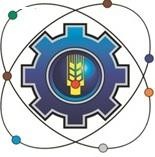 образовательное учреждение Московской области «Щелковский колледж»(ГБПОУ МО «Щелковский колледж»)ОТЧЁТо прохождении производственной практикина предприятии  	(наименование организации (предприятия)Выполнил студент(ФИО)(курс)	(группа)(код, название специальности/профессии)Руководитель практики от колледжа(ФИО)(подпись)Руководитель практики от предприятия(ФИО)(подпись)                                                         годПеред началом практикиСтудент обязан принять участие в организационном собрании по практике.Получить дневник, индивидуальное задание.Заполнить под руководством руководителя практики от колледжа соответствующие разделы дневника.Выяснить: адрес и маршрут следования к месту практики; подразделение или должностное лицо, к которому должен обратиться студент по прибытии на практику.В случае отказа в оформлении на практику (по любым причинам) немедленно связаться с руководителем практики от колледжа.В течение практикиПройти инструктаж по охране труда и пожарной безопасности, заполнить соответствующий раздел дневника и расписаться в журнале по охране труда на предприятии.Ознакомиться с рабочим местом.Строго соблюдать трудовую дисциплину, правила охраны труда, пожарной безопасности, производственной санитарии.С разрешения руководителя практики от предприятия участвовать в производственных совещаниях, планерках и других административных мероприятиях.По окончании практикиПредъявить дневник, отчет по производственной практике руководителю практики от предприятия, заверить подписями и печатями все соответствующие разделы этих документов.Получить производственную характеристику.Оформить и сдать обходной листок.Прибыть в колледж, сдать дневник и отчет руководителю практики от колледжа.В указанный день и час прибыть на конференцию и быть готовым к выступлению по плану, предложенному руководителем практики от колледжа.	НАПРАВЛЕНИЕна производственную практикуОбучающийся  	(Ф.И.О)группа	курс		 специальность/профессия(код, наименование)направляется   	(место проведения практики)Приказ №	от «	»	20	года.Сроки проведения практики с «   _»	по «   _»	20  г.(руководитель практики от колледжа (ФИО, должность)(руководитель практики от предприятия (ФИО, должность)«	_»	_ 20	года.РЕКОМЕНДАЦИИпо составлению отчета по производственной практикеОтчет о практике составляется индивидуально каждым студентом. Отчет должен включать текстовый, графический и другой иллюстрированный материалы.Рекомендуется следующий порядок размещения материала в отчете:Титульный лист (Приложение 1);Оглавление;Введение;Содержательная часть отчета;Заключение;Список использованных источников;Приложения.Оглавление. Перечисление информационных блоков отчёта с указанием соответствующих страниц.Введение. Цель, задачи, место и продолжительность практики. Содержательная часть отчета. Общие сведения об организации.Описание изученных в ходе практики материалов. Описание функций подразделения, в котором студент проходил практику. Описание выполненных работ на основании дневника практики.Заключение. Содержит анализ пройденной практики, описание приобретенных навыков и знаний, а также отзыв студента об организации практики и профессиональной значимости для себя.Список использованных источников. Указываются источники, которые изучались в процессе прохождении практики и использовались для составления отчета по практике.Приложения. В качестве приложений могут быть представлены образцы и копии документов, с которыми работал студент во время прохождения практики, рисунки, таблицы, эскизы, фотографии и др.Утверждена приказом директораГБПОУ МО «Щелковский колледж № 000 от «31» августа 2023 г.РАССМОТРЕНО И РЕКОМЕНДОВАНОна заседании  рабочей группыпротокол № __1__ от «30» августа 2023 г.СОГЛАСОВАНО    решением Педагогического советапротокол №__1___от «31» августа 2023 г.КодНаименование общих компетенцийОК 1ОК 01. Выбирать способы решения задач профессиональной деятельности, применительно к различным контекстам;ОК 2ОК 02. Использовать современные средства поиска, анализа и интерпретации информации и информационные технологии для выполнения задач профессиональной деятельности;ОК 3ОК 03. Планировать и реализовывать собственное профессиональное и личностное развитие, предпринимательскую деятельность в профессиональной сфере, использовать знания по правовой и финансовой грамотности в различных жизненных ситуациях;ОК 4ОК 04. Эффективно взаимодействовать и работать в коллективе и команде;ОК 5ОК 05. Осуществлять устную и письменную коммуникацию на государственном языке Российской Федерации с учетом особенностей социального и культурного контекста;ОК 6ОК 06. Проявлять гражданско-патриотическую позицию, демонстрировать осознанное поведение на основе традиционных российских духовно-нравственных ценностей, в том числе с учетом гармонизации межнациональных и межрелигиозных отношений, применять стандарты антикоррупционного поведения;ОК 7ОК 07. Содействовать сохранению окружающей среды, ресурсосбережению, применять знания об изменении климата, принципы бережливого производства, эффективно действовать в чрезвычайных ситуациях;ОК 8ОК 08. Использовать средства физической культуры для сохранения и укрепления здоровья в процессе профессиональной деятельности и поддержания необходимого уровня физической подготовленности;ОК 9ОК 09. Пользоваться профессиональной документацией на государственном и иностранном языках.КодНаименование видов деятельности и профессиональных компетенцийВД 1Дистанционное пилотирование беспилотных воздушных судов самолетноготипаПК 1.1Организовывать	и	осуществлять	предварительную	и	предполетнуюподготовку	беспилотных	авиационных	систем	самолетного	типа	в производственных условияхПК 1.2Организовать и осуществлять эксплуатацию беспилотных авиационных систем самолетного типа с использованием дистанционно пилотируемыхвоздушных судов и автономных воздушных судов и их функциональных систем в ожидаемых условиях эксплуатации и особых ситуацияхПК 1.3Осуществлять взаимодействие со службами организации и управлениявоздушным движением при организации и выполнении полетов дистанционно пилотируемых воздушных судов самолетного типаПК 1.4Осуществлять	обработку	данных,	полученных	при	использованиидистанционно пилотируемых воздушных судов самолетного типаПК 1.5Осуществлять комплекс мероприятий по проверке исправности, работоспособности и готовности дистанционно пилотируемых воздушных судов самолетного типа, станции внешнего пилота, систем обеспечения полетови их функциональных элементов к использованию по назначениюПК 1.6Вести учёт срока службы, наработки объектов эксплуатации, причин отказов,	неисправностей	и	повреждений	беспилотных	воздушных	судовсамолетного типаКритерий обученияРезультат обученияиметь практический опытв планировании, подготовки и выполнении полетов на дистанционно пилотируемом воздушном судне и автономном воздушном судне самолетного типа (с различными вариантами проведения взлета и посадки);в применении основ авиационной метеорологии, получении и использовании метеорологической информации;в использовании аэронавигационных карт;в использовании аэронавигационной документации;по обработки данных, полученных при использовании дистанционно пилотируемых воздушных судов самолетного типа;по проведению проверок исправности, работоспособности и готовности дистанционно пилотируемых воздушных судов самолетного типа, станции внешнего пилота, систем обеспечения полетов и их функциональных элементов к использованию по назначению;по ведению учёта срока службы, наработки объектов эксплуатации, причинотказов, неисправностей и повреждений беспилотных воздушных судов самолётного типа.уметьсоставлять полётные программы с учетом особенностей функционального оборудования полезной нагрузки, установленного на беспилотном воздушном судне самолетного типа и характера перевозимого внешнего груза;управлять беспилотным воздушным судном самолетного типа в пределах его эксплуатационных ограничений;применять знания в области аэронавигации;применять знания по обработки данных, полученных при использовании дистанционно пилотируемых воздушных судов самолетного типа;проводить проверки исправности, работоспособности и готовности дистанционно пилотируемых воздушных судов самолетного типа, станции внешнего пилота, систем обеспечения полетов и их функциональных элементов к использованию по назначению;вести учёт срока службы, наработки объектов эксплуатации, причин отказов, неисправностей и повреждений беспилотных воздушных судовсамолётного типа.Личностные результаты реализации программы воспитания (дескрипторы)Код личностных результатов реализации программывоспитанияОсознающий себя гражданином и защитником великой страны.ЛР 1Приобретение обучающимися социально значимых знаний о нормах и традициях поведения человека как гражданина и патриота своего Отечества.ЛР 15Ценностное отношение обучающихся к своему здоровью и здоровью окружающих, ЗОЖ и здоровой окружающей среде и т.д.ЛР 20Приобретение навыков общения и самоуправления.ЛР 22Получение обучающимися возможности самораскрытия и самореализация личности.ЛР 23Ценностное отношение обучающихся к культуре, к искусству, к культуре речи и культуре поведения, к красоте и гармонии.ЛР 24Личностные результаты реализации программы воспитания,определенные в Московской областиУмение реализовать лидерские качества на производствеЛР 25Открытый к текущим и перспективным изменениям региона в области труда и профессийЛР 26Личностные результатыреализации программы воспитания, определенные ключевыми работодателямиЛичностные результатыреализации программы воспитания, определенные ключевыми работодателямиСтрессоустойчивость, коммуникабельностьЛР 27Гармонично, разносторонне развитый, активно выражающий отношение к преобразованию общественных пространств, промышленной и технологической эстетике предприятия, корпоративному дизайну, товарным знакамЛР 28Сохраняющий психологическую устойчивость в ситуативно сложных или стремительно меняющихся ситуацияхЛР 29Личностные результатыреализации программы воспитания, определенные Щелковским колледжемМотивация к самообразованию и развитиюЛР30Самостоятельный и ответственный в принятии решений во всех сферах своей деятельности, готовый к исполнению разнообразных социальных ролей, востребованных бизнесом, обществом и государствомЛР 31Готовый к профессиональной конкуренции и конструктивной реакции на критикуЛР 32КодНаименование результата обученияТД1 ПСИзучение полетного задания, отработка порядка его выполнения и действий при управлении беспилотным воздушным судномТД2 ПСПодбор и подготовка картографического материалаТД3 ПСОзнакомление с ограничениями в районе выполнения полета помаршруту (трассе)ТД4 ПСПодбор стартово-посадочной площадкиТД5 ПСОценка метеорологической, орнитологической и аэронавигационнойобстановки в районе выполнения полетов беспилотного воздушного суднаТД6 ПСНанесение маршрута полета на картуТД7 ПСРасчет аэронавигационных элементов полетаТД8 ПСПодготовка плана полета и представление его соответствующему органуединой системы организации воздушного движенияТД9 ПСПодготовка программы полета и ее загрузка в бортовой навигационныйкомплекс (автопилот) беспилотного воздушного суднаТД10 ПСПодготовка полетной документацииТД11 ПСПодготовка стартово-посадочной площадки и развертывание беспилотной авиационной системыТД12 ПСПроверка готовности беспилотной авиационной системы киспользованию в соответствии с полетным заданием, ее приемкаТД13 ПСВедение полетной и технической документацииКодНаименование результата обученияТД1 ПСУточнение полетного задания в соответствии с фактическимиметеорологическими, орнитологическими и навигационными даннымиТД2 ПСУстановление связи с органом единой системы организации воздушного движения и получение разрешения на использование воздушногопространстваТД3 ПСПринятие решения на взлетТД4 ПСЗапуск беспилотного воздушного суднаТД5 ПСДистанционное управление полетом беспилотного воздушного судна и(или) контроль параметров полетаТД6 ПСВыполнение полета в соответствии с полетным заданиемТД7 ПСАнализ аэронавигационной, метеорологической, орнитологическойобстановки в ходе выполнения полетного заданияТД8 ПСВыполнение действий при возникновении особых случаев в полетебеспилотного воздушного судна <6>ТД9 ПСПроведение поисковых работ в случае аварийной посадки беспилотноговоздушного суднаТД10 ПСИнформирование соответствующих органов единой системы организации воздушного движения об отклонениях от плана полета или изменениях в режиме полета, при возникновении особых ситуаций в полете, осовершении аварийной посадкиТД11 ПСОсуществление взаимодействия с участниками воздушного движения привыполнении полетов беспилотного воздушного суднаТД12 ПСПринятие решений о посадке беспилотного воздушного судна, а также о прекращении полета и возвращении на аэродром либо о вынужденной посадке в случае явной угрозы окружающим или безопасности полетабеспилотного воздушного суднаТД13 ПСВыполнение послеполетного осмотра беспилотного воздушного суднаТД14 ПСВедение полетной и технической документацииКоды профес сионал ьных компет енцийНаименования разделовВсего часов (макс. учебная нагрузка и практик и)Объем времени, отведенный на освоение междисциплинарногокурса (курсов)Объем времени, отведенный на освоение междисциплинарногокурса (курсов)Объем времени, отведенный на освоение междисциплинарногокурса (курсов)ПрактикаПрактикаКоды профес сионал ьных компет енцийНаименования разделовВсего часов (макс. учебная нагрузка и практик и)Обязательна я аудиторная учебная нагрузка обучающегосяОбязательна я аудиторная учебная нагрузка обучающегосяСамосто ятельная работа обучающ егося, часовУчеб ная, часовПроизво дственн ая, часов (если предусм отрена рассред оточенн ая практик а)Коды профес сионал ьных компет енцийНаименования разделовВсего часов (макс. учебная нагрузка и практик и)Все го, час овв т.ч. лаборат орные работы и практич еские занятия,часовСамосто ятельная работа обучающ егося, часовУчеб ная, часовПроизво дственн ая, часов (если предусм отрена рассред оточенн ая практик а)12345678ПК 1.1ПК 1.2ПК 1.3ПК 1.4ПК 1.5ПК 1.6Производствен наяпрактика180Всего:180180180Наименование ПМ и видов работНаименование темыНаименование темыСодержание темы (занятия)Объем часовПМ.01 Дистанционное пилотирование воздушных судов самолетного типаПМ.01 Дистанционное пилотирование воздушных судов самолетного типаПМ.01 Дистанционное пилотирование воздушных судов самолетного типаПМ.01 Дистанционное пилотирование воздушных судов самолетного типаПМ.01 Дистанционное пилотирование воздушных судов самолетного типаРаздел модуля 1. Эксплуатация беспилотных авиационных систем с воздушными судами самолётного типаРаздел модуля 1. Эксплуатация беспилотных авиационных систем с воздушными судами самолётного типаРаздел модуля 1. Эксплуатация беспилотных авиационных систем с воздушными судами самолётного типаРаздел модуля 1. Эксплуатация беспилотных авиационных систем с воздушными судами самолётного типа90Подготовка БВС к полетам   ТЕМА 1.1 Общая подготовка к полетам1.1.1. Общая подготовка к полетам: - изучение методик и условий выполнения полетных заданий, запланированных на период учебной практики. 1.1.1. Общая подготовка к полетам: - изучение методик и условий выполнения полетных заданий, запланированных на период учебной практики. 12Подготовка БВС к полетам   ТЕМА 1.1 Общая подготовка к полетам1.1.2. разработка и моделирование новых полетных заданий - выполнение необходимых расчетов; - подготовка справочных данных - контроль качества подготовки внешнего экипажа БПЛА.1.1.2. разработка и моделирование новых полетных заданий - выполнение необходимых расчетов; - подготовка справочных данных - контроль качества подготовки внешнего экипажа БПЛА.12Подготовка БВС к полетам   ТЕМА 1.2 Предварительная подготовка к полетам1.2.1. Постановка задачи на проведение полетов; - уяснение задачи предстоящих полетов; - изучение района планируемых работ, в том числе характера местности 1.2.1. Постановка задачи на проведение полетов; - уяснение задачи предстоящих полетов; - изучение района планируемых работ, в том числе характера местности 6Подготовка БВС к полетам   ТЕМА 1.2 Предварительная подготовка к полетам1.2.2 Изучение правил полетов и аэронавигационной обстановки в районе планируемых работ; место нахождения аэродромов, посадочных площадок: -наличие воздушных трасс ,характер полетов, выполняемых авиацией в данном районе1.2.2 Изучение правил полетов и аэронавигационной обстановки в районе планируемых работ; место нахождения аэродромов, посадочных площадок: -наличие воздушных трасс ,характер полетов, выполняемых авиацией в данном районе12Ознакомление с документацией, регламентирующей использование воздушного пространства   ТЕМА 1.3 Использование Воздушного пространства1.3.1. Представление на установление временного, местного режимов1.3.1. Представление на установление временного, местного режимов18Ознакомление с документацией, регламентирующей использование воздушного пространства   ТЕМА 1.3 Использование Воздушного пространства13.2-согласование использования воздушного пространства с РЦ ЕС ОрВД, ЗЦ ЕС  ОрВД,  ГЦ  ОрВД;13.2-согласование использования воздушного пространства с РЦ ЕС ОрВД, ЗЦ ЕС  ОрВД,  ГЦ  ОрВД;18Ознакомление с документацией, регламентирующей использование воздушного пространства   ТЕМА 1.3 Использование Воздушного пространства1.3.3 предварительный подбор площадок для взлета и посадки с учетом возможности подъезда (подхода) к ним;1.3.3 предварительный подбор площадок для взлета и посадки с учетом возможности подъезда (подхода) к ним;18Ознакомление с документацией, регламентирующей использование воздушного пространства   ТЕМА 1.3 Использование Воздушного пространства1.3.4  составление плана работ с нанесением на карту (схему района работ) всей обстановки;1.3.4  составление плана работ с нанесением на карту (схему района работ) всей обстановки;18Ознакомление с документацией, регламентирующей использование воздушного пространства   ТЕМА 1.3 Использование Воздушного пространства1.3.5 определение порядка взаимодействия членов внешнего экипажа, в том числе в особых случаях;1.3.5 определение порядка взаимодействия членов внешнего экипажа, в том числе в особых случаях;18Ознакомление с документацией, регламентирующей использование воздушного пространства   ТЕМА 1.3 Использование Воздушного пространства1.3.6  определение порядка взаимодействия со структурами, участвующими в выполнении работ (лесная служба, МВД, МЧС, и др.);1.3.6  определение порядка взаимодействия со структурами, участвующими в выполнении работ (лесная служба, МВД, МЧС, и др.);18Подготовка БВС к полетамТема 1.4 Предполетная подготовка1.4.1 Проверка готовности к управлению БПЛА, подготовка и проверка рабочих мест, выдвижение к месту полетов; - время начала и окончания полетов БПЛА, вариант плановой таблицы полетов; - точное время; - взлетный и посадочный курсы; - фактическая метеорологическая, орнитологическая обстановка в районе (на маршрутах) полетов БПЛА1.4.1 Проверка готовности к управлению БПЛА, подготовка и проверка рабочих мест, выдвижение к месту полетов; - время начала и окончания полетов БПЛА, вариант плановой таблицы полетов; - точное время; - взлетный и посадочный курсы; - фактическая метеорологическая, орнитологическая обстановка в районе (на маршрутах) полетов БПЛА12Подготовка БВС к полетамТема 1.4 Предполетная подготовка1.4.2. воздушная, наземная и навигационная обстановка в районе (на маршрутах) полетов БПЛА; -развертывание катапульты; -состояние посадочной площадки, условия взлета, ухода от посадочной площадки и выхода на нее, захода на посадку и посадки, местонахождение дежурных.1.4.2. воздушная, наземная и навигационная обстановка в районе (на маршрутах) полетов БПЛА; -развертывание катапульты; -состояние посадочной площадки, условия взлета, ухода от посадочной площадки и выхода на нее, захода на посадку и посадки, местонахождение дежурных.12Раздел модуля 2. Техническая эксплуатация беспилотных авиационных систем с воздушными судами самолётного типаРаздел модуля 2. Техническая эксплуатация беспилотных авиационных систем с воздушными судами самолётного типаРаздел модуля 2. Техническая эксплуатация беспилотных авиационных систем с воздушными судами самолётного типаРаздел модуля 2. Техническая эксплуатация беспилотных авиационных систем с воздушными судами самолётного типа         90Выполнение учебных полетов. Подготовка к старту и старт БВСТЕМА 2.1 Подготовка к взлету и полет в пределах разрешенной зоны2.1.1. Установка БВС Геоскан 201 на катапульту; -назначение внешнего пилота и наблюдающего; - проверка полетного задания инструктором; -осмотр материальной части;2.1.1. Установка БВС Геоскан 201 на катапульту; -назначение внешнего пилота и наблюдающего; - проверка полетного задания инструктором; -осмотр материальной части;12Выполнение учебных полетов. Подготовка к старту и старт БВСТЕМА 2.1 Подготовка к взлету и полет в пределах разрешенной зоны2.1.2. оценка метеорологической обстановки; - нажатие кнопки «Старт» на НСУ, подтверждение подсвечивания табло «КАТАПУЛЬТА»; - старт БВС2.1.2. оценка метеорологической обстановки; - нажатие кнопки «Старт» на НСУ, подтверждение подсвечивания табло «КАТАПУЛЬТА»; - старт БВС12Выполнение учебных полетов. Подготовка к старту и старт БВСТЕМА 2.1 Подготовка к взлету и полет в пределах разрешенной зоны2.1.3. доклад в ЗЦ ЕС ОрВД о выполнении взлета; - контроль параметров полета на НСУ; -выполнение посадки БВС;2.1.3. доклад в ЗЦ ЕС ОрВД о выполнении взлета; - контроль параметров полета на НСУ; -выполнение посадки БВС;6Выполнение учебных полетов. Подготовка к старту и старт БВСТЕМА 2.1 Подготовка к взлету и полет в пределах разрешенной зоны2.1.4. копирование полетной информации; -выполнение послеполетного обслуживания; -послеполетный разбор2.1.4. копирование полетной информации; -выполнение послеполетного обслуживания; -послеполетный разбор6Выполнение полетов. Площадная аэрофотосъемкаТЕМА 2.2 Выполнение учебных полетов площадной аэрофотосъемки2.2.1 Постановка задачи на выполнение площадной аэрофотосъемки2.2.1 Постановка задачи на выполнение площадной аэрофотосъемки6Выполнение полетов. Площадная аэрофотосъемкаТЕМА 2.2 Выполнение учебных полетов площадной аэрофотосъемки2.2.2  изучение района планируемых работ, в том числе характера местности;- назначение внешнего пилота и наблюдающего;2.2.2  изучение района планируемых работ, в том числе характера местности;- назначение внешнего пилота и наблюдающего;6Выполнение полетов. Площадная аэрофотосъемкаТЕМА 2.2 Выполнение учебных полетов площадной аэрофотосъемки2.2.3. составление полетного задания «Площадная аэрофотосъемка» и его загрузка (выполняет назначенный внешний пилот)- проверка полетного задания инструктором;2.2.3. составление полетного задания «Площадная аэрофотосъемка» и его загрузка (выполняет назначенный внешний пилот)- проверка полетного задания инструктором;12Выполнение полетов. Площадная аэрофотосъемкаТЕМА 2.2 Выполнение учебных полетов площадной аэрофотосъемки2.2.4. оценка метеорологической обстановки;- нажатие кнопки «Старт» на НСУ, подтверждение подсвечивания табло «КАТАПУЛЬТА»; - старт БВС2.2.4. оценка метеорологической обстановки;- нажатие кнопки «Старт» на НСУ, подтверждение подсвечивания табло «КАТАПУЛЬТА»; - старт БВС6Выполнение полетов. Площадная аэрофотосъемкаТЕМА 2.2 Выполнение учебных полетов площадной аэрофотосъемки2.2.5.  Выполнение учебных полетов.Изменение параметров движения БВС. Постановка задачи по изменению параметров полетаизучение района планируемых работназначение внешнего пилота и наблюдающего;составление полетного задания «Площадная аэрофото- съемка» и его загрузка (выполняет назначенный внешний пилот);-построение точки ожидания (измерение ветра);-оптимизация направления облета с учетом погодных условий;-добавление вершин полигона,удаление;-построение схемы захода на посадку;-изменение схемы захода во время полета БВС;-переход на ручное управление БВС;-прекращение выполнения полетного задания2.2.5.  Выполнение учебных полетов.Изменение параметров движения БВС. Постановка задачи по изменению параметров полетаизучение района планируемых работназначение внешнего пилота и наблюдающего;составление полетного задания «Площадная аэрофото- съемка» и его загрузка (выполняет назначенный внешний пилот);-построение точки ожидания (измерение ветра);-оптимизация направления облета с учетом погодных условий;-добавление вершин полигона,удаление;-построение схемы захода на посадку;-изменение схемы захода во время полета БВС;-переход на ручное управление БВС;-прекращение выполнения полетного задания6Выполнение полетов. Площадная аэрофотосъемкаТЕМА 2.2 Выполнение учебных полетов площадной аэрофотосъемки2.2.6.  выполнение посадки БВС; -копирование полетной информации;2.2.6.  выполнение посадки БВС; -копирование полетной информации;6Выполнение полетов. Площадная аэрофотосъемкаТЕМА 2.2 Выполнение учебных полетов площадной аэрофотосъемки2.2.7.  -выполнение послеполетного обслуживания; -послеполетный разбор2.2.7.  -выполнение послеполетного обслуживания; -послеполетный разбор12Дифференцированный зачетДифференцированный зачет12ИТОГОИТОГОИТОГОИТОГО180Результаты(освоенные профессиональные компетенции)Формы и методы контроля и оценкиПК 1.1Организовывать и осуществлять предвари- тельную и предполетную подготовку бес- пилотных авиационных систем самолетного типа впроизводственных условиях.Собеседования, устные опросы, анализы, отчет по практике, отзывы руководителя практикиПК1.2 Организовывать и осуществлять эксплуатацию беспилотных авиационных систем само- летного типа с использованием дистанционно пилотируемых воздушных судов и автономных воз- душных судов и их функциональных систем в ожидаемых условиях эксплуатации и особых ситуацияхСобеседования, устные опросы, анализы отчет по практике ,отзывы руководителя практикиПК 1.3.Осуществлять взаимодействие со службами организации и управления воздушным движением при организации и выполнении полетов дистанционно пилотируемых воздушных судов самолетного типаСобеседования, устные опросы ,анализы, отчет по практике, отзывы руководителя практикиПК 1.4. Осуществлять обработку данных, полученных при использовании дистанционно пилотируемых воздушных судов самолетного типаПК 1.5 Осуществлять комплекс мероприятий по проверке исправности, работоспособности и готовности дистанционно пилотируемых воздуш ных судов самолетного типа, станции внешнего пилота, систем обеспечения полетов и их функциональных элементов киспользованию по назначению.ПК 1.6 Вести учет срока службы, наработки объектов эксплуатации, причин отказов,неисправностей и повреждений беспилотных воз- душных судов самолетного типа.Собеседования, устные опросы ,анализы, отчет по практике, отзывы руководителя практикиСобеседования, устные опросы, анализы, отчет по практике, отзывы руководителя практикиСобеседования, устные опросы, анализы, отчет по практике, отзывы руководителя практикиРезультаты (освоенные общие компетенции)Основные показатели оценки результатаФормы и методы контроля и оценкиОК 1. Понимать сущность и значимость своей будущей профессии, проявлять к ней интерес- демонстрация хороших показателей ра- боты на учебной, производственной и пред- дипломной практике.Наблюдение на прак- тических занятияхОК 2. Организовывать собственную деятельность, определять методы и способы выполнения профессиональных задач, оце нивать их эффективность-оценка эффективности и качества метода и способа решения задачи соответствует за- данной методике оценивания.Наблюдение на практических занятиях и оценка работОК 3. Решать проблемы, оценивать риски и принимать решения в нестандартных ситуациях.правильное установление проблемной области заданной ситуации в соответствии с результатами проведенного анализа;соответствие принятого решения установленной проблемной области заданной ситуации;Наблюдение на практических занятиях и оценка работОК 4. . Работать в коллективе и команде, обеспечивать ее сплочение, эффективно общатьсяс коллегами, руководством, потребителямидемонстрация коммуникационных способностей   для	продуктивного взаимодействия	с участниками рабочего коллектива;- выполнение задания с учетом потребностей и запросов потребителя во взаимодействии собучающимися, преподавателями и руководителями коллективов в ходе обучения;Наблюдение на практических занятиях и оценка работОК 5. Использовать информационно-коммуникационные технологии для совершенствования профессиональной деятельностиДемонстрация навыков использования информационно-коммуникационных технологий в профессиональной деятельности.Наблюдение на практических занятиях и оценка работОК 7. Ставить цели, мотивировать деятельность под- чиненных, организовывать и контролировать их работу с принятием на себя ответственности за результат выполнения заданий.-ответственное отношение к результатам выполнения профессиональных обязанностей членами команды;- проведение самоанализа и коррекции результатов собственной работы;Наблюдение на практических занятиях и оценка работ